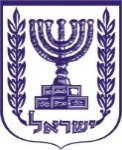 תוכן ענייניםטיוטת צו	2א. שם הצו המוצע	2ב. מטרת הצו המוצע והצורך בו	2ג. להלן נוסח טיוטת הצו המוצע:	2צו התכנית לסיוע כלכלי (נגיף הקורונה החדש) (הוראת שעה) (שיעור ירידת מחזור העסקאות בתקופת הזכאות הקובעת) (מס' 3), התשפ"א-2021	3קביעת תקופת הזכאות הקובעת בסעיף 8(2)(ב) לחוק	3דברי הסבר	3טיוטת צושם הצו המוצעצו התכנית לסיוע כלכלי (נגיף הקורונה החדש) (הוראת שעה) (שיעור ירידת מחזור העסקאות בתקופת הזכאות הקובעת) (מס' 3), התשפ"א-2021מטרת הצו המוצע והצורך בו הפחתת שיעור ירידת מחזור העסקאות הנדרש לשם זכאות למענק הסיוע בעד השתתפות בהוצאות קבועות עבור תקופת זכאות (7) - חודשים מאי ויוני 2021 מ-40% ל-25%, בהתאם לסמכות הקבועה בחוק. להלן נוסח טיוטת הצו המוצע: טיוטת צו מטעם משרד האוצר: צו התכנית לסיוע כלכלי (נגיף הקורונה החדש) (הוראת שעה) (שיעור ירידת מחזור העסקאות בתקופת הזכאות הקובעת) (מס' 3), התשפ"א-2021___ ב________ התש_______ (___ ב________ ____20) (חמ 3-6151)__________________ישראל כ"ץשר האוצרדברי הסברסעיף 8(2)(א) לחוק התכנית לסיוע כלכלי (נגיף הקורונה החדש)(הוראת שעה), התש"ף- 2020 (להלן- החוק) קובע כי עוסק יהיה זכאי למענק סיוע בעד השתתפות בהוצאות קבועות, אם מחזור עסקאותיו בתקופת הזכאות היה נמוך ממחזור עסקאותיו בתקופת הבסיס בסכום העולה על 40% ממחזור העסקאות בתקופת הבסיס. עם זאת, בסעיף 8(2)(ב) לחוק נקבע כי לעניין "תקופת הזכאות הקובעת" יעמוד שיעור ירידת המחזורים הנדרש לצורך זכאות למענק, על 25%, וכן שסכומי המענק אשר יהיו זכאים להם העוסקים יהיו לפי הקבוע בסעיף 9(ב)(2), בהתאם לתנאי הזכאות הקבועים באותו סעיף. סעיף 8(2)(ב)(2) לחוק מסמיך את שר האוצר לקבוע בצו כי "תקופת הזכאות הקובעת" תכלול גם את התקופה האמורה בפסקה (7) להגדרה "תקופת הזכאות" שבסעיף 7 לחוק, קרי חודשים מאי ויוני 2021 (להלן – תקופת מאי יוני), ובלבד ששר האוצר קבע כי יינתן לגבי התקופה האמורה מענק לפי פרק ו' לחוק. לפי נתוני רשות המסים, ככלל, המשק כבר התאושש מהקשיים הכלכליים שאפיינו את תקופות הקורונה, וצפוי שמבחינה כלכלית הרוב הגדול של העסקים כבר יחזרו לשגרה בחודשים הקרובים. עם זאת, על רקע האפשרות להמשך ההתמודדות של עוסקים מסוימים עם ההשלכות של התפשטות נגיף הקורונה, מוצע לקבוע גם את תקופת מאי יוני כ- "תקופת זכאות קובעת". אך יוזכר, כי בהתאם לסעיף 9(ג), סכומי המענק לתקופה זו, יהיו מחצית הסכומים אשר התקבלו בתקופות הקודמות.יצוין שבמקביל לפרסום טיוטא זו גם מפורסמת להערות הציבור טיוטת צו התכנית לסיוע כלכלי (נגיף הקורונה החדש) (הוראת שעה) (הארכת תקופת הזכאות למענק סיוע לעסקים בעד השתתפות בהוצאות קבועות) (מס' 3), התשפ"א-2021, אשר קובע את תקופת מאי יוני כתקופת זכאות שבגינה יינתנו מענקים לפי החוק.בתוקף סמכותי לפי סעיף 8(2)(ב)(2) לחוק התכנית לסיוע כלכלי (נגיף הקורונה החדש) (הוראת שעה), התש"ף-2020 (להלן - החוק), אני מצווה לאמור:קביעת תקופת הזכאות הקובעת בסעיף 8(2)(ב) לחוק"תקופת הזכאות הקובעת" כאמור בסעיף 8(2)(ב) לחוק תכלול גם את התקופה שמיום י"ט באייר התשפ"א (1 במאי 2021) עד יום כ' בתמוז התשפ"א (30 ביוני 2021) כאמור בפסקה (7) להגדרה "תקופת הזכאות" שבסעיף 7 לחוק.